10. Postanowienia końcowe: Ogólnopolski Rajd Turystów Zmotoryzowanych „Szlakiem Pogranicza Polsko - Czeskiego”‘2018 jest imprezą  non-profit, nie ma charakteru komercyjnego. Rajd organizowany jest na zasadach samoorganizacji siłami wolontariatu , zgodnie ze statutem PTTK.Regulamin jest dokumentem wewnętrznym, zatwierdzonym przez Zarząd Oddziału PTTK w Prudniku na podstawie art.10 pkt. 3 ustawy z dnia 24 kwietnia 2003 roku o działalności pożytku publicznego i o wolontariacie. / Dz U. z 2003 r. nr 96 poz. 873 z późniejszymi zmianami/Załogi i uczestnicy biorą udział w spotkaniu na własne życzenie 
i odpowiedzialność.Organizatorzy nie ponoszą odpowiedzialności za szkody wyrządzone osobom trzecim przez uczestników zlotu.Impreza odbywa się niezależnie od pogody.W przypadku nie stawienia się na zbiórkę wpisowe nie podlega zwrotowi.Interpretacja regulaminu oraz wydawanie dodatkowych komunikatów należy do KTM „ZRYW”Impreza motorowa została zatwierdzona przez KTM ZG PTTK jako impreza o randze ogólnopolskiej pod nr  17/18  KTM ZG PTTK                   Zapraszamy i życzymy szerokiej drogi i mocnych wrażeń!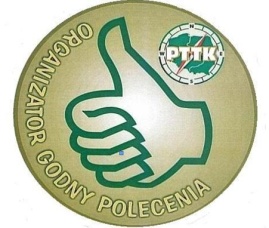 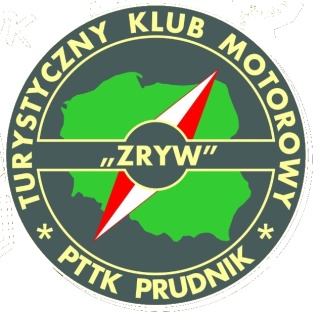 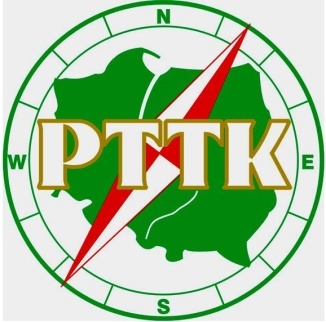 RegulaminOgólnopolski Rajd Turystów Zmotoryzowanych„Szlakiem Pogranicza Polsko - Czeskiego”   NYSA – KAMIENIEC ZĄBKOWICKI  6 październik 2018Organizowany przez Klub Turystyki Motorowej ZRYWO/PTTK Sudetów Wschodnich w Prudniku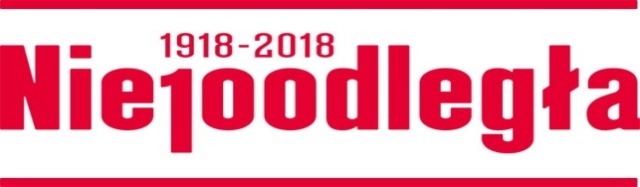 1.Organizator:KLUB TURYSTYKI MOTOROWEJ ZRYWO/PTTK Sudetów Wschodnich w Prudniku48-200 Prudnikul. R. Traugutta 19Tel. 784658636,  e-mail:  biuro@prudnik.pttk2. Cele spotkania:Obchody 100 lecia Odzyskania NiepodległościIntegracja środowiska turystów zmotoryzowanych oraz ich rodzin               w ramach ogólnopolskiej akcji „Razem Na Szlaku”       Propagowanie aktywnego wypoczynku w terenie.Krzewienie zorganizowanej turystyki motorowej i krajoznawstwa.Poznawanie walorów przyrodniczo – krajoznawczych pogranicza Polsko - CzeskiegoZbieranie wymagań do odznak MOT/ TM i krajoznawczych.3. Kierownictwo Zlotu:Komandor                -   Józef Hupka ,         tel.503103329V-ce Komandor       -   Stanisław MałkowskiSędzia Główny        -   Jarosław JasiczekSekretarz                  -   Elzbieta Zagłoba – Zygler,   tel. 6044653244. Termin i miejsce zbiórki - startu:Spotkanie odbywa się w dniu 6 października 2018  roku – sobota.Zbiórka na parkingu w Nysie,  ul. Słoneczna  (Skorochów)Na zbiórkę należy zgłosić się do godz. 900. Do godz. 910 nastąpi oznakowanie pojazdów,  wydawanie materiałów i odprawa załóg.5. Zgłoszenie: wpłata wpisowego w Biurze oddziału lub dokonanie przelewu jest równoznaczne z wpisem na listę uczestnikówZgłoszenia do 30 września 2018 r.      Wpisowe:        40 zł   od osobyWpłaty można dokonać w kasie O/PTTK lub przelewem na konto O/PTTK Prudnik nr konta: 06 8905 0000 2000 0000 1401 0001   z zaznaczeniem  „Rajd motorowy jesień 2018”.6. Uczestnictwo:Impreza wyłącznie dla członków PTTKUdział biorą członkowie KTM ZRYW, innych Klubów Turystyki Motorowej  w Polsce oraz wszyscy zgłoszeni turyści. indywidualni Załogi poruszają się sprawnymi pojazdami dopuszczonymi do ruchu drogowego.  Członkowie PTTK  okazują ważną legitymację z opłaconą składką na 2016r .7. Świadczenia organizatora w ramach wpisowego:Zwiedzanie  pałacu w Kamieńcu Ząbkowickim z przewodnikiem, dawnego opactwa cystersówOkolicznościowa wlepka (samoprzylepna)Obiad w restauracji w  Kamieńcu ZąbkowickimUdział w konkursach i współzawodnictwieNagrody dla wyróżnionych, możliwość wykonania ciekawych zdjęćCzłonkowie PTTK z opłaconymi składkami za 2016 r. są ubezpieczeni od następstw nieszczęśliwych wypadków podczas trwania rajdu , 8. Uprawnienia i obowiązki uczestników:Przestrzeganie zasad bezpiecznej i kulturalnej jazdy, zajmowania miejsc postojowych.Czynny udział w konkursach rekreacyjnych i w zwiedzaniu obiektów .Załogi, które brały udział w Rajdzie wiosennym do Niemodlina, obowiązkowo zabierają ze sobą mapę „Ziemia Nyska dla aktywnych”9. Ramowy program RAJDU do 900        – Zbiórka na parkingu w Skorochowie 900 – 910   – Wydawanie materiałów ,oznakowanie pojazdów, odprawa 910-1330   – Itinerer  przejazd ze zwiedzaniem i konkursami na trasieSkorochów – historia jeziora Nyskiego, spacer po wale i plaży – Wójcice - Scibórz - przerwa na kawę, historia jeziora Otmuchowskiego- przejazd do Kamieńca Ząbkowickiego z przystankiem przy jeziorze Paczkowskim- parking przy IT pod pałacem ul. Zamkowa  1400-1 545   – zwiedzanie pałacu1615 - 1745  – Obiad w restauracji                   –  Ogłoszenie wyników, wręczenie nagród. 1800            – Zakończenie Rajdu i wyjazd do miejsca zamieszkania                                                                                                                                                                   Ewentualne bilety wstępu płatne we własnym zakresie.                                                                                                                                                      Uwaga ! Poszczególne czasy i program zwiedzania mogą ulec minimalnej zmianie !